扫描下方二维码1填写报名登记表，登记后可扫描二维码2查询报名信息。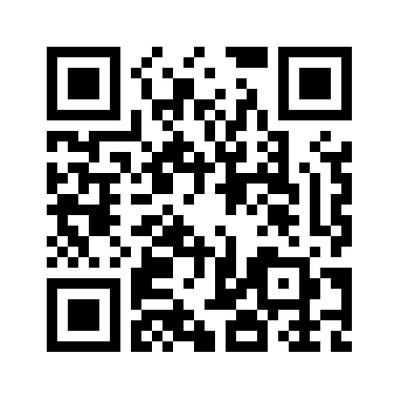 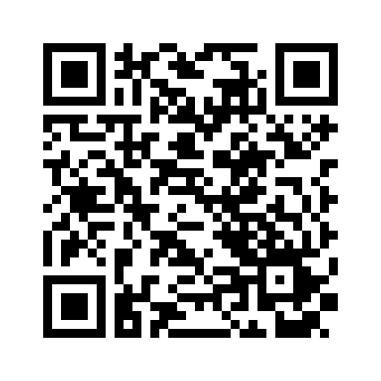 